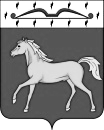 ПРИХОЛМСКИЙ СЕЛЬСКИЙ  СОВЕТ  ДЕПУТАТОВ  МИНУСИНСКОГО  РАЙОНА КРАСНОЯРСКОГО  КРАЯРОССИЙСКАЯ ФЕДЕРАЦИЯР Е Ш Е Н И Е26.11.2020                                     п. Прихолмье                                  № 16-рсО создании административнойкомиссии  Прихолмского сельсовета     В соответствии с Кодексом Российской Федерации об административных правонарушениях, Федеральным законом от 06.10.2003 года № 131-ФЗ «Об общих принципах организации местного самоуправления в Российской Федерации», законами Красноярского края от 02.10.2008 года № 7-2161 «Об административных правонарушениях, от 23.04.2009 года № 8-3168 «Об административных комиссиях в Красноярском крае», от 23.04.2009 года № 8-3170 «О наделении органов местного самоуправления муниципальных образований края государственными полномочиями по созданию и обеспечению деятельности административных комиссий», в целях создания и обеспечения деятельности административной комиссии,  Прихолмский сельский Совет депутатов РЕШИЛ: 1. Создать административную комиссию Прихолмского сельсовета на срок полномочий  Прихолмского сельского Совета депутатов   и утвердить в составе,  согласно приложению  № 1.2. Утвердить Положение об административной комиссии Прихолмского сельсовета, согласно приложению  № 2.      3. Решение от 12.10.2010 года № 19-рс «О создании административной комиссии  Прихолмского сельсовета» (в редакции решений от 20.06.2013 г. № 97-рс, от 30.07.2015 г. № 168-рс) считать утратившим силу;      решение № 21-рс от 26.04.2016 г. «О создании административной комиссии  Прихолмского сельсовета» (в редакции решений от 16.06.2017 г. № 52-рс, от 15.02.2018 г. № 76-рс, от 30.05.2018 г. № 90-рс, от 25.09.2020 г. № 5-рс) считать утратившим силу.                      4.  Контроль  за  исполнением данного решения  оставляю за собой.      5. Решение вступает в силу в день, следующий за днем  его официального опубликования в официальном печатном издании «Прихолмские вести».Председатель сельского Совета депутатов                                   Ю.В. Гусева Глава Прихолмского сельсовета                                                     А.В. СмирновПриложение № 1                                                         к решению Прихолмского сельского Совета                                                                  депутатов от  26.11.2020 г № 16-рс                                                                         С О С Т А В       административной комиссии Прихолмского сельсовета  Смирнов Артем Викторович    -    глава Прихолмского сельсовета, председатель  административной комиссии;  Иванова Светлана Алексеевна - заместитель главы Прихолмского сельсовета, заместитель председателя административной комиссии;   Клямм Людмила Альфредовна – заместитель директора по дошкольному образованию МКОУ Прихолмской СОШ № 4, ответственный секретарь административной комиссии.                         Члены комиссии:Лейман Анна Геннадьевна - депутат Прихолмского сельского Совета депутатов;            Гусева Юлия Владимировна - депутат Прихолмского сельского Совета депутатов;            Мишина Татьяна Николаевна - депутат Прихолмского сельского Совета депутатов;    Пермякова Оксана Леонидовна - депутат Прихолмского   сельского Совета                                                                       депутатов;    Бондарева Марина Георгиевна - депутат Прихолмского   сельского Совета                                                                       депутатов.                                                                                                  Приложение № 2                                                                                                  к решению Прихолмского                                                                                            сельского Совета депутатов                                                                                              от 26.11.2020 года № 16-рс                                            ПОЛОЖЕНИЕ ОБ АДМИНИСТРАТИВНОЙ КОМИССИИ  ПРИХОЛМСКОГО СЕЛЬСОВЕТА        Настоящее положение разработано в соответствии с Кодексом Российской Федерации об административных правонарушениях, законами Красноярского края от 02.10.2008 года  № 7 -2161 « Об административных комиссиях в Красноярском крае», от 23.04.2009 года  № 8-3170 «О наделении органов местного самоуправления муниципальных образований края государственными полномочиями по созданию и обеспечению деятельности административных комиссий» и определяет порядок деятельности административной комиссии  Прихолмского сельсовета.Общие положения      1.1. Административная комиссия Прихолмского сельсовета (далее Комиссия) является постоянно действующим коллегиальным органом по составлению протоколов об административных правонарушениях и рассмотрению дел об административных правонарушениях, предусмотренных законом Красноярского края от 02. 10.2008 года  № 7-2161 « Об административных правонарушениях», создается по решению Прихолмского сельского Совета депутатов, ему подотчетна и подконтрольна.   1.2 Комиссия в своей деятельности руководствуется Конституцией Российской Федерации, федеральным законодательством и законодательством Красноярского края, а также иными нормативными правовыми актами Российской Федерации, Красноярского края,  администрации Прихолмского  сельсовета и настоящим Положением.       1.3 Задачами Комиссии являются: защита прав и законных интересов граждан и юридических лиц; своевременное, всестороннее, объективное и полное выяснение обстоятельств каждого дела и  разрешение его в точном соответствии с действующим законодательством, а также выявление причин и условий, способствующих совершению административных правонарушений.          1.4 Подведомственность дел, рассматриваемых комиссией, определяется статьей 14.2 Закона Красноярского края от 02.10.2008 года № 7-2161 «Об административных правонарушениях».         1.5. Комиссия имеет круглую печать, содержащую ее полное наименование, и бланки со своим наименованием. Комиссия не является юридическим лицом.     1.6. Финансирование и материально – техническое обеспечение деятельности Комиссии  осуществляется в порядке, установленном законом Красноярского края «О наделении органов местного самоуправления муниципальных образований края государственными полномочиями по созданию и обеспечению деятельности административных комиссий». Формирование Комиссии        2.1.Комиссия создается решением  Прихолмского о сельского Совета депутатов по представлению Главы  сельсовета  в составе председателя, заместителя председателя, ответственного секретаря и членов Комиссии на срок полномочий Прихолмского сельского  Совета депутатов.       Ответственный секретарь административной комиссии должен иметь гражданство Российской Федерации. Члены административной комиссии должны иметь высшее или среднее профессиональное образование.  Председатель, заместитель председателя, ответственный секретарь и члены административной комиссии осуществляют свою деятельность на общественных началах.   2.2.     Председателем, заместителем председателя, ответственным секретарем, членами   административной комиссии могут быть следующие должностные лица:       а) руководитель и заместитель руководителя  исполнительного  органа  местного самоуправления;        б) должностные лица, замещающие должности муниципальной службы категории "специалисты" в исполнительном  органе местного самоуправления;    в) руководители и заместители руководителей муниципальных учреждений и  подразделений муниципальных учреждений.   2.3.  Членами Комиссии могут быть депутаты сельского Совета депутатов, а также представители общественности  села.       2.4.   Состав Комиссии не может быть менее пяти человек. Одно и то же лицо может быть назначено членом административной комиссии неограниченное число раз.       2.5.   В случае прекращения полномочий члена Комиссии включение в состав комиссии нового члена производится по представлению главы сельсовета на срок полномочий данного состава Комиссии.       2.6.  Полномочия действующего состава Комиссии прекращаются с моментаформирования нового состава Комиссии.3.    Прекращение полномочий члена КомиссииПолномочия члена Комиссии прекращаются досрочно в случаях:  а) подачи членом Комиссии письменного заявления о прекращении своих полномочий;     б) вступления в законную силу обвинительного приговора суда в отношении члена Комиссии;     в) прекращения гражданства Российской Федерации;  г) признания члена Комиссии решением суда, вступившим в законную силу, недееспособным, ограниченно дееспособным, безвестно отсутствующим или умершим; д) обнаружившейся невозможности исполнения членом Комиссии своих обязанностей по состоянию здоровья;   е) невыполнения обязанностей члена Комиссии, выражающегося в систематическом уклонении от участия в работе комиссии без уважительных причин;     ж) смерти члена Комиссии.                             4.     Полномочия председателя и заместителя председателя Комиссии      4.1.  Председатель Комиссии:                   а) осуществляет руководство деятельностью Комиссии;                   б) председательствует на заседаниях комиссии и организует ее работу;                   в) участвует в голосовании при вынесении постановления или определения по делу об административном правонарушении;           г) подписывает протоколы заседаний, постановления и определения, выносимые Комиссией;                   д) вносит от имени Комиссии предложения должностным лицам органовгосударственной власти края и органам местного самоуправления по вопросампрофилактики административных правонарушений.4.2.    Заместитель председателя Комиссии осуществляет по поручению председателя Комиссии отдельные его полномочия и замещает председателя административной комиссии в случае его отсутствия или невозможности осуществления им своих полномочий.5.       Полномочия ответственного секретаря административной Комиссии              Ответственный секретарь Комиссии:                    а) обеспечивает подготовку материалов дел об административных правонарушениях к рассмотрению на заседаниях Комиссии;          б) извещает членов Комиссии и лиц, участвующих в производстве по делу об административном правонарушении, о времени и месте рассмотрения дела;                        в) ведет протокол заседания и подписывает его;                   г) обеспечивает рассылку постановлений и определений, вынесенных Комиссией, лицам, в отношении которых они вынесены, их представителям и потерпевшим;                           д) ведет делопроизводство, связанное с деятельностью Комиссии;                   е) осуществляет свою деятельность под руководством председателя и заместителя председателя Комиссии.               В случае отсутствия ответственного секретаря административной комиссии или временной невозможности выполнения им своих обязанностей эти обязанности временно выполняет один из членов административной комиссии по решению председателя административной комиссии.6.         Полномочия членов Комиссии       6.1.  Члены административной комиссии, в том числе председатель, заместитель председателя и ответственный секретарь:             а) предварительно, до начала заседания Комиссии, знакомятся с материалами внесенных на рассмотрение дел об административных правонарушениях;                   б) участвуют в заседаниях Комиссии;                   в) участвуют в обсуждении принимаемых решений;                   г) участвуют в голосовании при принятии решений.6.2. Протоколы об административных правонарушениях составляют должностные лица, указанные в подпункте 2.2. настоящего Положения, являющиеся членами Комиссии, в том числе председатель, заместитель председателя и ответственный секретарь, в соответствии с пунктом 7 статьи 15.2 Закона края "Об административных правонарушениях".7.    Права Комиссии               7.1      Комиссия в целях реализации возложенных на нее задач имеет право запрашивать у государственных органов, органов местного самоуправления, юридических лиц, физических лиц, осуществляющие предпринимательскую деятельность без  образования юридического лица, и граждан документы, необходимые для     разрешения рассматриваемого дела.   Комиссия имеет право вызывать на свои заседания граждан и должностных лиц для получения сведений по рассматриваемым ею делам об административных  правонарушениях.  7.2.  В случае, если Комиссия придет к выводу, что правонарушение содержит  признаки преступления, она передает материалы в соответствующие правоохранительные органы.   